Rules & Regulations – Basketball League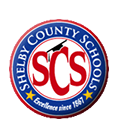 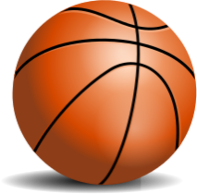 Open to students in grades 3 – 5 (can be co-ed)Shoes & T-shirts: All Players must wear the Game Uniforms (with numbers on the back and must wear gym or basketball shoes)Please be at your scheduled game fifteen minutes (15) before game time.Game Length: Games will be played with (5) minute quarters with a stopped clock. There will be five (5) minutes between halves.Time-Outs: Each team will have three (3) full time outs and two (2) thirty second time outs per game. In an overtime situation, each team will have one (1) full time-out.
Time- outs will not carry over from regulation.Overtime: In case of a tie there will be a three (3) minute overtime. If the score is still tied, there will be a two (2) minute overtime. If the score is still tied, there will be a one (1) minute overtime. The clock will stop for only the last minute of each overtime period. If the game is still tied at the end of the third overtime period, free throws from five (5) players from each team will determine the winner of the game. Each team will have one (1) full time-out per over -time period with no carry over.Technical Foul: Two free throws will be awarded for a technical foul and the ball will be taken out of bounds and possession give to the opposing team.Full-Court Press: Teams will only be allowed to implement a full-court press after halftime. All players should sign in numerically prior to the start of the game.Three second lane violation and ten (10) second backcourt violation rules will be enforced.Unsportsmanlike conduct may result in ejection from the contest. Officials, coaches, parents, players and fans should display leadership and sportsmanship qualities at all times. A maximum of three (3) school/site director approved coaches will be allowed on the team bench.Parents and spectators are not allowed on the court. Failure to adhere to this rule may cause player ejection and/or suspension and possible team forfeiture.Foul outs: Each player will be allotted 5 fouls. 